Приложение 11 к приказу министерства образования Ставропольского краяот 10 февраля 2023 г. № 208-прИнструкциядля организатора в аудитории подготовки, привлекаемого к проведению единого государственного экзамена по иностранным языкам в пункт проведения экзамена в Ставропольском крае в 2023 годуОрганизаторы в аудитории подготовки на этапе подготовки к участию в проведении
ЕГЭ по иностранным языкам (раздел «Говорение») руководствуются Инструкцией для организатора в аудитории ЕГЭ.На этапе проведения экзамена организаторы в аудитории подготовки обязаны:получить от руководителя ППЭ после инструктажа:формы ППЭ-05-01, ППЭ-05-02-У, ППЭ-12-02, ППЭ-12-04-МАШ;ВДП для упаковки испорченных и бракованных бланков регистрации.инструкции для участников экзамена по использованию программного обеспечения
сдачи устного экзамена по иностранным языкам: одна инструкция на
участника экзамена по иностранному языку сдаваемого экзамена (раздать участникам
экзамена);материалы, которые участники экзамена могут использовать в период ожидания
своей очереди (раздать участникам экзамена):научно-популярные журналы;любые книги;журналы;газеты и т.п.Материалы должны быть на языке проводимого экзамена.Приносить участниками собственные материалы категорически запрещается.При организации входа участников действовать в соответствии с инструкцией организатора в аудитории ЕГЭ.Инструктаж состоит из двух частей. Первая часть инструктажа проводится с 9:50
по местному времени (приложение 1 к Инструкции) и включает в себя информирование участников экзамена о порядке проведения экзамена, правилах оформления экзаменационной работы, продолжительности выполнения экзаменационной работы, порядке подачи апелляций о нарушении установленного Порядка и о несогласии с выставленными баллами, о случаях удаления с экзамена, о времени и месте ознакомления с результатами ЕГЭ. По окончании первой части инструктажа проводится информирование о процедуре печати ЭМ (бланков регистрации), доставленных по сети «Интернет», в аудитории.Не ранее 10:00 организатор в аудитории подготовки, ответственный за печать ЭМ,
вводит количество ЭМ для печати, равное количеству участников экзамена, фактически
присутствующих в данной аудитории, и запускает процедуру расшифровки ЭМ
(процедура расшифровки может быть инициирована, если техническим специалистом
и членом ГЭК ранее был загружен и активирован ключ доступа к ЭМ), выполняет печать
бланков регистрации.Организатор, ответственный за проверку качества ЭМ, проверяет качество печати
бланка регистрации: отсутствие белых и темных полос, текст хорошо читаем и четко
пропечатан, черные квадраты (реперы), штрихкоды, QR-код и знакоместа на бланках четко
видны; по окончании проверки сообщает результат организатору, ответственному за
печать, для подтверждения качества печати в программном обеспечении. Напечатанные
бланки регистрации раздаются участникам экзамена в аудитории в произвольном порядке.Далее начинается вторая часть инструктажа, при проведении которой организатору
необходимо:дать указание участникам экзамена проверить качество напечатанного бланка
регистрации (отсутствие белых и темных полос, текст хорошо читаем и четко
пропечатан);дать указание участникам экзамена приступить к заполнению бланков регистрации
(участник экзамена в том числе должен поставить свою подпись в соответствующем поле
регистрационных полей бланков);проверить правильность заполнения регистрационных полей и соответствие данных
участника экзамена (ФИО, серии и номера документа, удостоверяющего личность) в
бланке регистрации и документе, удостоверяющем личность. В случае обнаружения
ошибочного заполнения регистрационных полей бланков организаторы дают указание
участнику экзамена внести соответствующие исправления;В случае обнаружения участником экзамена брака или некомплектности бланка
регистрации, а также в случае опоздания участника экзамена выполняется печать
дополнительного бланка регистрации в соответствии с общей процедурой.В случае недостатка доступных для печати ЭМ организатор информирует
руководителя ППЭ и члена ГЭК (через организатора вне аудитории) о необходимости
использования резервных ЭМ, включенных в состав интернет-пакета, загруженного для
проведения экзамена, в этом случае технический специалист совместно с членом ГЭК в
Штабе ППЭ в личном кабинете ППЭ запрашивают резервный ключ доступа к ЭМ для
резервных ЭМ, а затем загружают и активируют токеном члена ГЭК резервный ключ
доступа к ЭМ на задействованную станцию организатора.В случае сбоя в работе станции организатора член ГЭК или организатор
приглашают технического специалиста для восстановления работоспособности
оборудования и (или) системного ПО и (или) станции организатора. При необходимости
станция организатора заменяется на резервную, в этом случае технический
специалист совместно с членом ГЭК в Штабе ППЭ в личном кабинете ППЭ запрашивают
резервный ключ доступа к ЭМ для резервной станции организатора, а затем загружают и
активируют токеном члена ГЭК резервный ключ доступа к ЭМ, при этом номер аудитории
заполняется автоматически.Важно! После восстановления работоспособности принтера номер следующего
напечатанного бланка регистрации необходимо сравнить с номером предыдущего бланка
регистрации. В случае обнаружения повторной печати задублированный бланк
регистрации должен быть забракован (и отложены оба экземпляра).Началом экзамена в аудитории подготовки считается момент завершения
инструктажа и заполнения бланков, окончанием экзамена считается момент, когда
аудиторию покинул последний участник.Сообщить организатору вне аудитории об окончании заполнения бланков
регистрации участниками экзамена.Во время экзамена организатор фиксирует все выходы участников экзамена
из аудитории, кроме выхода для перехода из аудитории подготовки в аудиторию
проведения, в ведомости ППЭ-12-04-МАШ «Ведомость учета времени отсутствия
участников экзамена в аудитории».По окончании экзамена организаторы в аудитории подготовки должны:собрать все бланки регистрации, имеющие полиграфические дефекты или испорченные участниками экзамена и запечатать в ВДП, заполнив напечатанный на ВДП сопроводительный бланк к материалам ЕГЭ;подписать напечатанный техническим специалистом протокол печати ЭМ в аудитории (форма ППЭ-23);заполнить выданные в аудиторию проведения формы ППЭ;передать собранные материалы руководителю ППЭ.покинуть ППЭ с разрешения руководителя ППЭ.Приложение 1к Инструкции организатора в аудитории подготовкиИнструкция для участника экзамена, зачитываемая организатором в аудитории подготовки перед началом выполнения экзаменационной работы по иностранному языку (раздел «Говорение»)Подготовительные мероприятия:Не позднее 8:45 по местному времени организаторам в аудитории оформить
на доске (информационном стенде) в аудитории образец регистрационных полей бланка
регистрации участника экзамена, указав код региона, код ППЭ. Код региона, код ППЭ,
код предмета и его название, дата проведения ЕГЭ в бланке регистрации заполнены
автоматически.Код образовательной организации в бланке регистрации заполняется участниками
экзамена в соответствии с информацией из формы ППЭ-16, предоставленной
организаторами в аудитории. Самостоятельно участники экзамена заполняют класс,
а также ФИО, данные паспорта участники экзамена заполняют, используя свои данные
из документа, удостоверяющего личность.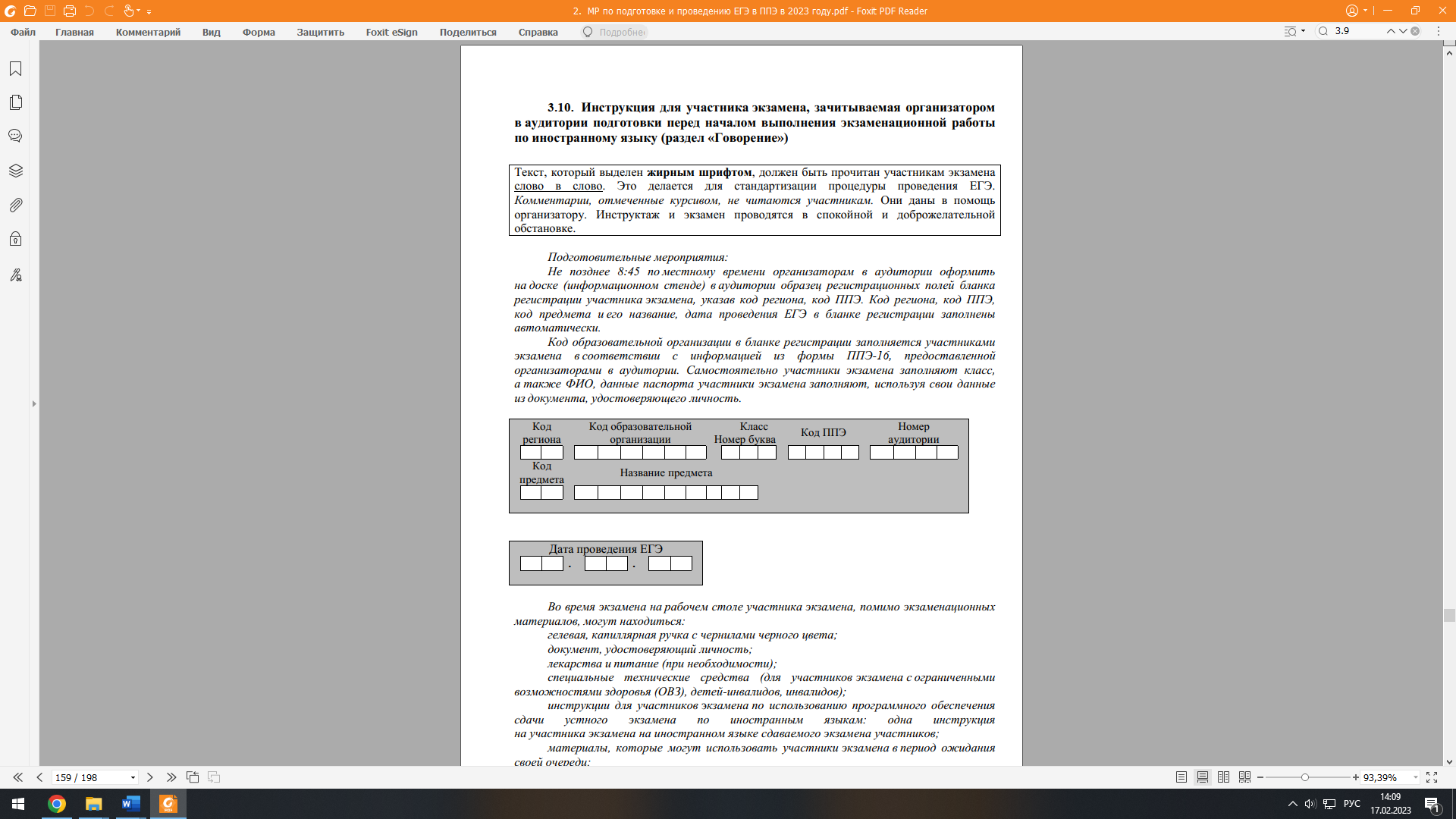 Во время экзамена на рабочем столе участника экзамена, помимо экзаменационных
материалов, могут находиться:гелевая, капиллярная ручка с чернилами черного цвета;документ, удостоверяющий личность;лекарства и питание (при необходимости);специальные технические средства (для участников экзамена с ограниченными
возможностями здоровья (ОВЗ), детей-инвалидов, инвалидов);инструкции для участников экзамена по использованию программного обеспечения
сдачи устного экзамена по иностранным языкам: одна инструкция
на участника экзамена на иностранном языке сдаваемого экзамена участников;материалы, которые могут использовать участники экзамена в период ожидания
своей очереди:научно-популярные журналы, любые книги, журналы, газеты и т.п.Черновики использовать запрещено!Материалы должны быть на иностранном языке проводимого экзамена и взяты
из школьной библиотеки.Приносить участниками собственные материалы категорически запрещается.
Инструкция состоит из двух частей, первая из которых зачитывается участникам
после их рассадки в аудитории, а вторая – после получения ими экзаменационных
материалов.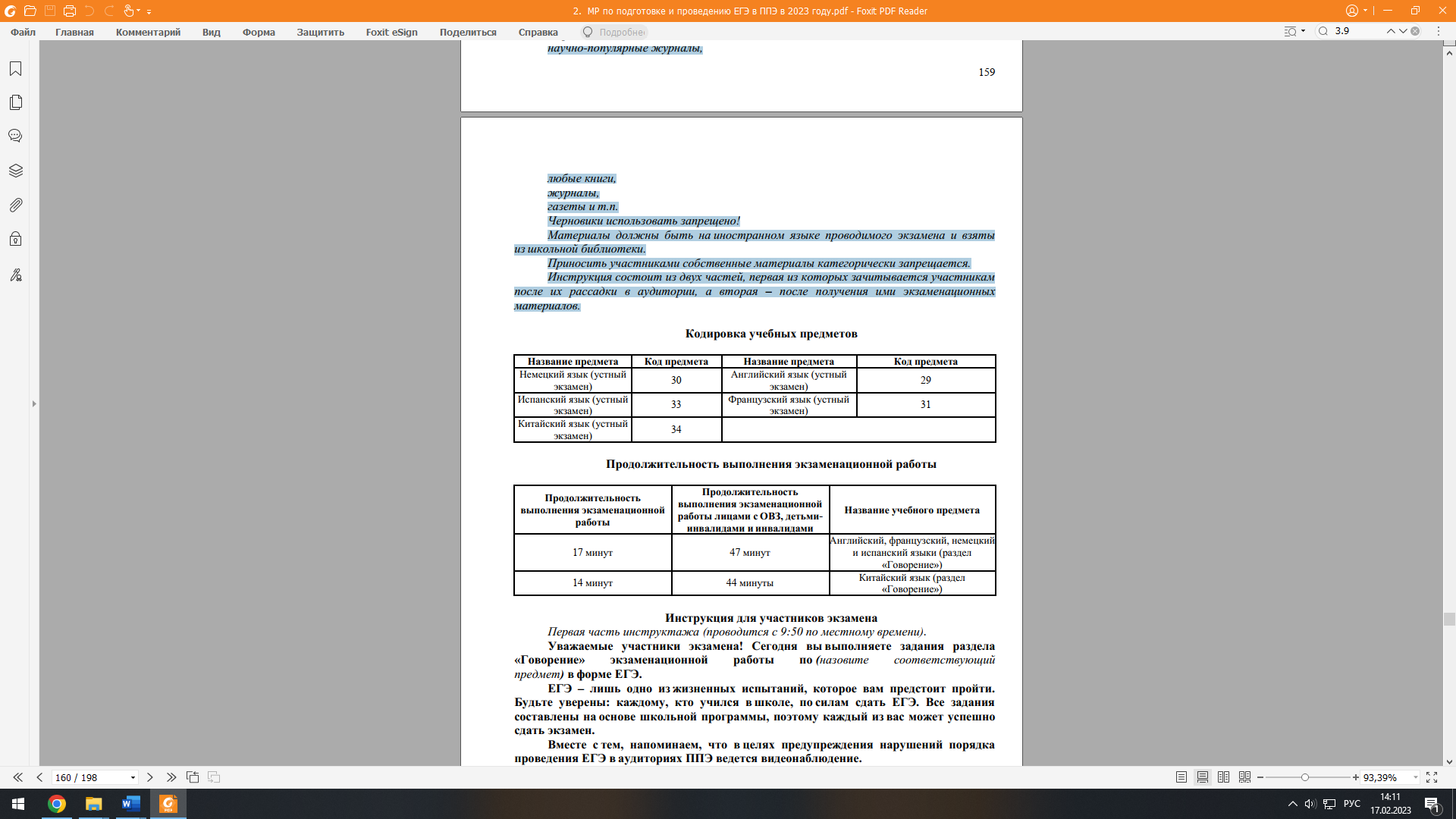 Инструкция для участников экзаменаПервая часть инструктажа (проводится с 9:50 по местному времени).
Уважаемые участники экзамена! Сегодня вы выполняете задания раздела
«Говорение» экзаменационной работы по (назовите соответствующий
предмет) в форме ЕГЭ.ЕГЭ – лишь одно из жизненных испытаний, которое вам предстоит пройти.
Будьте уверены: каждому, кто учился в школе, по силам сдать ЕГЭ. Все задания
составлены на основе школьной программы, поэтому каждый из вас может успешно
сдать экзамен.Вместе с тем, напоминаем, что в целях предупреждения нарушений порядка
проведения ЕГЭ в аудиториях ППЭ ведется видеонаблюдение.Во время экзамена вы должны соблюдать Порядок.В день проведения экзамена (в период с момента входа в ППЭ и до окончания
экзамена) запрещается:иметь при себе средства связи, электронно-вычислительную технику, фото-,
аудио- и видеоаппаратуру, справочные материалы, письменные заметки и иные
средства хранения и передачи информации;иметь при себе уведомление о регистрации на экзамене (при наличии –
необходимо сдать его нам);фотографировать экзаменационные материалы;иметь при себе черновики и пользоваться ими;перемещаться по ППЭ во время экзамена без сопровождения организатора.Во время проведения экзамена запрещается:
делать какие-либо письменные заметки, кроме заполнения бланка
регистрации;пересаживаться, обмениваться любыми материалами и предметами.В случае нарушения порядка проведения ЕГЭ вы будете удалены с экзамена.В случае нарушения порядка проведения ЕГЭ работниками ППЭ или другими
участниками экзамена вы имеете право подать апелляцию о нарушении порядка
проведения ЕГЭ. Апелляция о нарушении порядка проведения ЕГЭ подается в день
проведения экзамена члену ГЭК до выхода из ППЭ.Ознакомиться с результатами ЕГЭ вы сможете в школе или в местах,
в которых вы были зарегистрированы на сдачу ЕГЭ.Плановая дата ознакомления с результатами: _____________ (назвать дату).После получения результатов ЕГЭ вы можете подать апелляцию о несогласии
с выставленными баллами. Апелляция подается в течение двух рабочих дней после
официального дня объявления результатов ЕГЭ.Апелляцию вы можете подать в своей школе или в месте, где вы были
зарегистрированы на сдачу ЕГЭ, или в иных местах, определенных регионом.
Апелляция по вопросам содержания и структуры заданий по учебным
предметам, а также по вопросам, связанным с нарушением
участником экзамена требований порядка и неправильным заполнением бланков
ЕГЭ, не рассматривается.Обращаем внимание, что во время экзамена на вашем рабочем столе, помимо
экзаменационных материалов, могут находиться только:гелевая, капиллярная ручка с чернилами черного цвета;документ, удостоверяющий личность;лекарства и питание (при необходимости);специальные технические средства (для участников экзамена с ограниченными
возможностями здоровья (ОВЗ), детей-инвалидов, инвалидов).Организатор обращает внимание участников экзамена на станцию организатора.Экзаменационные материалы в аудиторию поступили на станцию организатора в зашифрованном виде.В вашем присутствии ровно в 10:00 будет выполнена печать экзаменационных
материалов (бланков регистрации). После чего экзаменационные материалы будут
выданы вам для сдачи экзамена.(Организатор запускает процедуру печати ЭМ в соответствии с Инструкцией организатора в аудитории ЕГЭ, после чего раздаёт распечатанные ЭМ
в произвольном порядке).Вторая часть инструктажа (начало проведения не ранее 10:00 по местному
времени).Проверьте качество печати своего бланка регистрации. В случае если
вы обнаружили некачественную печать, обратитесь к нам.Сделать паузу для проверки участниками качества печати бланка регистрацииПри обнаружении типографских дефектов заменить бланк регистрации.Приступаем к заполнению бланка регистрации.Записывайте буквы и цифры в соответствии с образцом на бланке. Каждая
цифра, символ записывается в отдельную клетку.Поля «Код региона», «Код ППЭ», «Код предмета», «Название предмета» и
«Дата проведения ЕГЭ» заполнены автоматически.Заполните поля «Код образовательной организации» в соответствии с информацией на доске (информационном стенде).Обратите внимание участников на доску.Заполните поле «Класс». Поля «Служебная отметка», «Резерв-1» и «Контрольная сумма» не заполняются.Организатор обращает внимание участников на следующий момент:
Обратите внимание, сейчас номер аудитории не заполняется. Номер аудитории
вы должны будете заполнить в аудитории проведения экзамена перед началом
выполнения экзаменационной работы после того, как организатор проведёт краткий
инструктаж о процедуре выполнения экзаменационной работы.Заполните сведения об участнике экзамена, поля: фамилия, имя, отчество
(при наличии), данные документа, удостоверяющего личность.Сделать паузу для заполнения участниками бланков регистрации.Поставьте вашу подпись строго внутри окошка «подпись участника ЕГЭ»,
расположенном в нижней части бланка регистрации.(В случае если участник экзамена отказывается ставить личную подпись в бланке
регистрации, организатор в аудитории ставит в бланке регистрации свою подпись).Организаторы в аудитории проверяют правильность заполнения регистрационных
полей на бланках регистрации экзамена у каждого участника и соответствие данных
участника (ФИО, серии и номера документа, удостоверяющего личность) в бланке
регистрации и документе, удостоверяющем личность. В случае обнаружения ошибочного
заполнения регистрационных полей бланка организаторы в аудитории дают указание
участнику внести соответствующие исправления.После проверки бланков регистрации у всех участников:Выполнение экзаменационной работы будет проходить на компьютере
в специально оборудованных аудиториях проведения. Для выполнения
экзаменационной работы вас будут приглашать в аудитории проведения
в соответствии со случайно определённой очерёдностью. До аудитории проведения
вас будет сопровождать организатор.В процессе выполнения экзаменационной работы вы будете самостоятельно
работать за компьютером. Задания КИМ будут отображаться на мониторе, ответы
на задания необходимо произносить в микрофон.Выполнение экзаменационной работы включает пять основных этапов:1. Регистрация: вам необходимо ввести в программу проведения экзамена номер бланка регистрации.2. Запись номера КИМ: вам необходимо произнести в микрофон номер
присвоенного КИМ, показанного на экране компьютера.3. Ознакомление с инструкцией по выполнению заданий.4. Подготовка и ответ на задания.5. Прослушивание записанных ответов.При выполнении задания № 3 будет отключена фоновая мелодия, так как
данное задание включает в себя прослушивание вопросов интервьюера.Обратите внимание участников экзамена на следующий момент:В аудиторию проведения вы должны взять с собой:заполненный бланк регистрации (номер аудитории не заполнен),документ, удостоверяющий личность,гелевую, капилярную ручку с чернилами черного цвета, которой вы заполняли бланк регистрации.У вас на столах находятся краткие инструкции по работе с программным обеспечением при выполнении экзаменационной работы. Рекомендуется ознакомиться с ними перед тем, как перейти в аудиторию проведения.(В случае наличия материалов, изучением которых участники экзамена могут
заняться в процессе ожидания очереди, сообщите об этом участникам экзамена)Кроме этого, у вас на столах находятся литературные материалы
на иностранном языке, которыми вы можете пользоваться в период ожидания своей
очереди:
научно-популярные журналы,любые книги,журналы,газеты и т.п.По всем вопросам, связанным с проведением экзамена (за исключением
вопросов по содержанию КИМ), вы можете обращаться к нам или организаторам
в аудитории проведения экзамена. В случае необходимости выхода из аудитории
оставьте ваши экзаменационные материалы на своем рабочем столе. На территории
пункта проведения экзамена вас будет сопровождать организатор.В случае плохого самочувствия незамедлительно обращайтесь к нам. В пункте
проведения экзамена присутствует медицинский работник. Напоминаем, что
при ухудшении состояния здоровья и другим объективным причинам вы можете
досрочно завершить выполнение экзаменационной работы и прийти на пересдачу.Инструктаж закончен.Желаем удачи!Текст, который выделен жирным шрифтом, должен быть прочитан участникам экзамена
слово в слово. Это делается для стандартизации процедуры проведения ЕГЭ.
Комментарии, отмеченные курсивом, не читаются участникам. Они даны в помощь
организатору. Инструктаж и экзамен проводятся в спокойной и доброжелательной
обстановке.